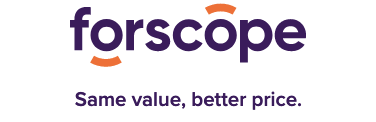 Priopćenje za javnost

 Forscope će se također fokusirati na uštede u oblaku: tvrtka je postala službeni IceWarp distributerČeška tvrtka Forscope, koja isporučuje rabljeni softver tvrtkama i javnim institucijama u 10 europskih zemalja, sada će se fokusirati i na uštede u oblaku. Postala je službeni prodavač IceWarp platforme. Forscope je sada drugi službeni distributer ove platforme temeljene na pregledniku, koja potječe iz Češke. IceWarp je alternativa Microsoftu 365 i Google Workspaceu, ali je znatno jeftiniji u odnosu na oba rješenja – cijena je 50% niža nego za Microsoftove proizvode i 69% u odnosu na Googleove proizvode. Posebno za srednje velike tvrtke i javne institucije, može biti zanimljiva opcija za osiguranje jednostavne suradnje unutar tima, kao i čitave organizacije, po povoljnoj cijeni. IceWarp nudi iste značajke kao i njegovi konkurenti, tj. uglavnom rad na zajedničkim dokumentima, online konferencije, timski chat, e-pošta na vlastitoj domeni, kalendar i još mnogo toga. Sve u jednom prozoru web preglednika. Također možete koristiti i mobilnu aplikaciju, tako da možete raditi doslovno s bilo kojeg mjesta.“Partnerstvo s IceWarp-om bio je logičan korak za nas. Danas neki od naših korisnika često ne mogu ni zamisliti svoj radni dan bez uredskih aplikacija, bilo da su ih postavili lokalno ili u oblaku. Zato smo tražili proizvod koji bismo dodali našem portfelju, a koji bi najbolje predstavljao naš moto (Same value, better price) i naš glavni cilj - pomoći tvrtkama i javnim institucijama da uštede na troškovima softvera, koji se zatim mogu koristiti za druge potrebne investicije,” kaže izvršni direktor Forscopea Jakub Šulák.Glavne prednosti IceWarp proizvoda nisu samo bolja cijena, već i jednostavnost korištenja, sve-u-jednom pristup i poboljšana zaštita korisničkih podataka – u usporedbi s konkurentima, korisnici se mogu osloniti na činjenicu da se njihovi podaci ne samo štite, već se koriste samo unutar pohrane u oblaku bez drugih komercijalnih svrha.Izvršni direktor IceWarpa Adam Paclt potvrđuje da novo partnerstvo proizlazi iz zajedničke perspektive uštede troškova softvera: “Od jednostavne, 20 godina stare ideje, tvrtka IceWarp razvila se u jednu od vodećih alternativa softverskim divovima. IceWarp proizvod nikada nije gotova stvar, mi uvijek težimo napredovanju u svakom mogućem aspektu. Ova se obveza odnosi i na razvoj i na prodaju. Zato smo oduševljeni što smo pronašli pouzdanog partnera u Forscopeu, koji neprestano traži inovativne načine da svojim klijentima ponudi isplativa rješenja.”Forscope je najveći softverski broker u CEE regiji. Tvrtka se fokusira na pružanje rabljenih softverskih proizvoda tvrtkama svih veličina i javnim ustanovama. Sjedište Forscopea nalazi se u Brnu, no tvrtka je također prisutna u još 9 zemalja. Forscope je certificirani Microsoftov partner i nositelj ISO 9001:2015 certifikata.